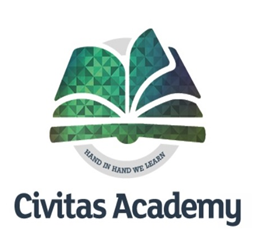 Pupil Premium Grant (PPG) Strategy 2018-19Version 1: September 2018Allocation for 2017/18 is £1320 per eligible pupil in Reception to Year 2Amount of pupils eligible for PPG at the start of the academic year: 13 (Disadvantaged children in Reception entry have yet to be confirmed as of yet)	Total £17,160At Civitas Academy we recognise that barriers for our disadvantaged children face can be varied. Therefore, we balance the spend between academic and pastoral approaches. We target all of our disadvantaged pupils to ensure that they reach the highest possible outcomes by the end of each academic year. When considering approaches to use we make use of resources such as Visible Learning and the Education Endowment Federation. We make ongoing reviews throughout the year in our pupil progress meetings and report annually on the impact of our PPG spend each academic year.When planning this strategy, we have made use of our previous strategies and the impact that they have had. For example in 2017-18, the Family Support Worker had a considerable impact, so we have increased the spend in that specific area. As a growing school we review our practice regularly and plan to do more of what is having impact. However, we also recognise that every child is an individual and there are occasions where we have to take a more individualised approach to raise the attainment of our disadvantaged pupils.Year groupProvisionObjectiveOutcomeCostAcademicAcademicAcademicAcademicAcademicYear 1Phonics Intervention
Intervention for PPG pupils led by a teacher.To increase phonics knowledge and understanding of PPG pupils.£1,500Year 1Mathematics Intervention
Intervention for PPG pupils led by a teacher or Learning Support Assistant (LSA).To increase proportion of PPG pupils achieving age related expectations by the end of Y1.£1,500Year 2Reading InterventionIntervention for PPG pupils led by a teacher or Learning Support Assistant (LSA).To increase attainment of disadvantaged pupils£1,500Year 2Mathematics InterventionIntervention led either by teacher or LSA.To close gaps and ensure pupils reach age-related expectations and a greater proportion reach greater depth.£1,500Year 3Reading InterventionIntervention for PPG pupils led by a teacher or Learning Support Assistant (LSA).To increase attainment of disadvantaged pupils£1,500Year 3Mathematics InterventionIntervention led either by teacher or LSA.To close gaps and ensure pupils reach age-related expectations and a greater proportion reach greater depth.£1,500PastoralPastoralPastoralPastoralPastoralWhole SchoolFamily Support WorkerEmployed to support families under stress and signpost to appropriate services. This also includes running additional interventions with targeted children within school time. One day per weekTo provide children with additional pastoral support in order to be ready to learn within the classroom.£7,500Whole SchoolTrips Subsidy This is used to subsidise the payment for vulnerable families.To enable vulnerable children throughout the school to take part in school trips.£100Whole SchoolBreakfast and after school club subsidyThis is used to support vulnerable families with wrap around care.To ensure that children receive healthy meals and are ready to learn.£560